В соответствии с главой 32 Налогового кодекса Российской Федерации, Федеральным законом от 06 октября 2003 года №131-ФЗ «Об общих принципах местного самоуправления в Российской Федерации», Уставом Михайловского сельского поселения Дорогобужского района Смоленской области, по решению постоянной комиссии Совет депутатов Михайловского сельского поселения Дорогобужского района Смоленской областиР Е Ш И Л:Внести в решение Совета депутатов Михайловского сельского поселения Дорогобужского района Смоленской области от 21.11.2018 № 22  «О налоге на имущество физических лиц на территории Михайловского сельского поселения Дорогобужского района Смоленской области» (в редакции решений Совета депутатов Михайловского сельского поселения Дорогобужского района Смоленской области от 27.03.2019 № 6, от 21.08.2019 № 10) следующие изменения:в пункте 3 подпункт 2 изложить в следующей редакции:«2) в 2023 году в размере 1,6 процента, в 2024 году и последующие годы в размере 2 процентов в отношении:- объектов налогообложения, включенных в перечень, определяемый в соответствии с пунктом 7 статьи 378.2 Налогового кодекса Российской Федерации, в отношении объектов налогообложения, предусмотренных абзацем вторым пункта 10 статьи 378.2 Налогового кодекса Российской Федерации».2.  Настоящее решение опубликовать в печатном средстве массовой информации органов местного самоуправления Михайловского сельского поселения Дорогобужского района Смоленской области «Информационный вестник Михайловского сельского поселения». 3.  «Настоящее решение вступает в силу с 1 января 2023 года, но не ранее чем по истечению одного месяца со дня его официального опубликования».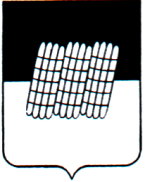 СОВЕТ ДЕПУТАТОВ МИХАЙЛОВСКОГО СЕЛЬСКОГО ПОСЕЛЕНИЯДОРОГОБУЖСКОГО РАЙОНА СМОЛЕНСКОЙ ОБЛАСТИР Е Ш Е Н И Е  29 марта 2022  года                                                                                              №  6О внесении изменений в решение Совета депутатов Михайловского сельского поселения Дорогобужского района Смоленской области  от 21.11.2018 года № 22 «О налоге на имущество физических лиц на территории Михайловского сельского поселения Дорогобужского района Смоленской области»Глава муниципального образованияМихайловское сельское поселение Дорогобужского района Смоленской областиА.В.Кулешов